1 - Dados do solicitante:2 - Dados da solicitação:3 - Anuência do responsável pelo laboratório ao qual o material ficará acondicionado:ANEXO IObs.:- Este anexo somente deverá ser preenchido quando da suspeita do material solicitado acarretar riscos físicos, químicos e/ou biológicos;- É responsabilidade do solicitante informar sobre o risco físico, químico e/ou biológico ao responsável pelo laboratório ao qual o material ficará acondicionado bem como tomar as providências cabíveis junto a Superintendência de Saúde e Relações de Trabalho (SSRT) do CEFET-MG.1. Equipamento ou substancia passível de:(  ) Insalubridade	(  ) Periculosidade	(  ) Não se aplica	(  ) Desconheço2. Riscos físicos(  ) Ruídos	(  ) Vibrações	(  ) Umidade	(  ) Temperaturas extremas (frio ou calor)	(  ) Radiações	3. Riscos químicos (FISPQ: _________________________________________________________________)(  ) Poeiras	(  ) Fumos	(  ) Névoas ou neblinas	(  ) Gases ou vapores(  ) Outros (especificar): ____________________________________________________________________4. Riscos biológicos(  ) Vírus	(  ) Bactérias	(  ) Protozoários	(  ) Fungos	(  ) Parasitas	(  ) Bacilos5. Informações complementaresa) Necessidade de adequação física da infraestrutura do laboratório:  (  ) Sim		(  ) NãoDetalhar:b) Necessidade de instalação/aquisição de equipamentos de proteção coletiva: (  ) Sim	(  ) NãoDetalhar:c) Necessidade de aquisição de equipamentos de proteção individual: (  ) Sim	(  ) NãoDetalhar:DEPARTAMENTO DE CIÊNCIA E TECNOLOGIA AMBIENTAL(DCTA)FORMULÁRIO DE SOLICITAÇÃO DE COMPRATécnicas de Laboratório: Damares Luana de Miranda e Luana Rafaela Maciel WildaCoordenador Geral de Laboratórios: Prof. Dr. Wagner Guadagnin MoraviaNome completo do servidor:Siape:E-mail:E-mail:Assinatura do servidor:Assinatura do servidor:Natureza do uso:                                     Ensino*          Pesquisa**          Extensão**          Outro: ______________________________________________Natureza do uso:                                     Ensino*          Pesquisa**          Extensão**          Outro: ______________________________________________Natureza do uso:                                     Ensino*          Pesquisa**          Extensão**          Outro: ______________________________________________Natureza do uso:                                     Ensino*          Pesquisa**          Extensão**          Outro: ______________________________________________*Especificar o nome da disciplina no caso da natureza do uso ser ensino:Disciplina:______________________________________________________________________________________**Identificar o projeto no caso da natureza do uso ser Pesquisa/Extensão:Projeto: ________________________________________________________________________________________*Especificar o nome da disciplina no caso da natureza do uso ser ensino:Disciplina:______________________________________________________________________________________**Identificar o projeto no caso da natureza do uso ser Pesquisa/Extensão:Projeto: ________________________________________________________________________________________*Especificar o nome da disciplina no caso da natureza do uso ser ensino:Disciplina:______________________________________________________________________________________**Identificar o projeto no caso da natureza do uso ser Pesquisa/Extensão:Projeto: ________________________________________________________________________________________*Especificar o nome da disciplina no caso da natureza do uso ser ensino:Disciplina:______________________________________________________________________________________**Identificar o projeto no caso da natureza do uso ser Pesquisa/Extensão:Projeto: ________________________________________________________________________________________ItemDescrição detalhada da solicitação(Nome do equipamento/serviço, tipo, especificações técnicas, etc.)**Unidade**Quantidade**010203**Obs.: É responsabilidade do solicitante o levantamento de 03 (três) cotações referentes a cada item demandado, devendo as mesmas estar anexadas a esse formulário.**Obs.: É responsabilidade do solicitante o levantamento de 03 (três) cotações referentes a cada item demandado, devendo as mesmas estar anexadas a esse formulário.**Obs.: É responsabilidade do solicitante o levantamento de 03 (três) cotações referentes a cada item demandado, devendo as mesmas estar anexadas a esse formulário.**Obs.: É responsabilidade do solicitante o levantamento de 03 (três) cotações referentes a cada item demandado, devendo as mesmas estar anexadas a esse formulário.Justificativa da solicitação:Justificativa da solicitação:Justificativa da solicitação:Justificativa da solicitação:CATMAT/CATSER (a ser preenchido pelo Coordenador Geral de Laboratórios): CATMAT/CATSER (a ser preenchido pelo Coordenador Geral de Laboratórios): CATMAT/CATSER (a ser preenchido pelo Coordenador Geral de Laboratórios): CATMAT/CATSER (a ser preenchido pelo Coordenador Geral de Laboratórios): Laboratório de vínculo da solicitação:Laboratório de vínculo da solicitação:Data:       /      / Nome completo do Responsável pelo laboratório:Siape:Siape:Assinatura do Responsável pelo laboratório:Assinatura do Responsável pelo laboratório:Assinatura do Responsável pelo laboratório: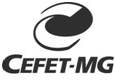 